COMMUNICATE No. 4Kaunas2024-06-0126th On-site International High Frequency Radio Communication Competition „Lithuanian HF CUP“ SPONSORS and ORGANIZERS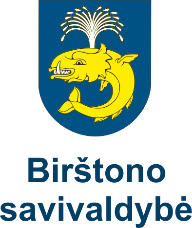 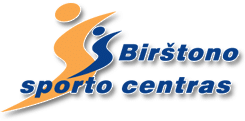 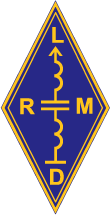 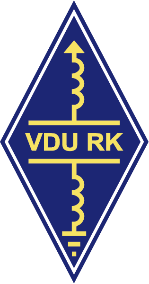 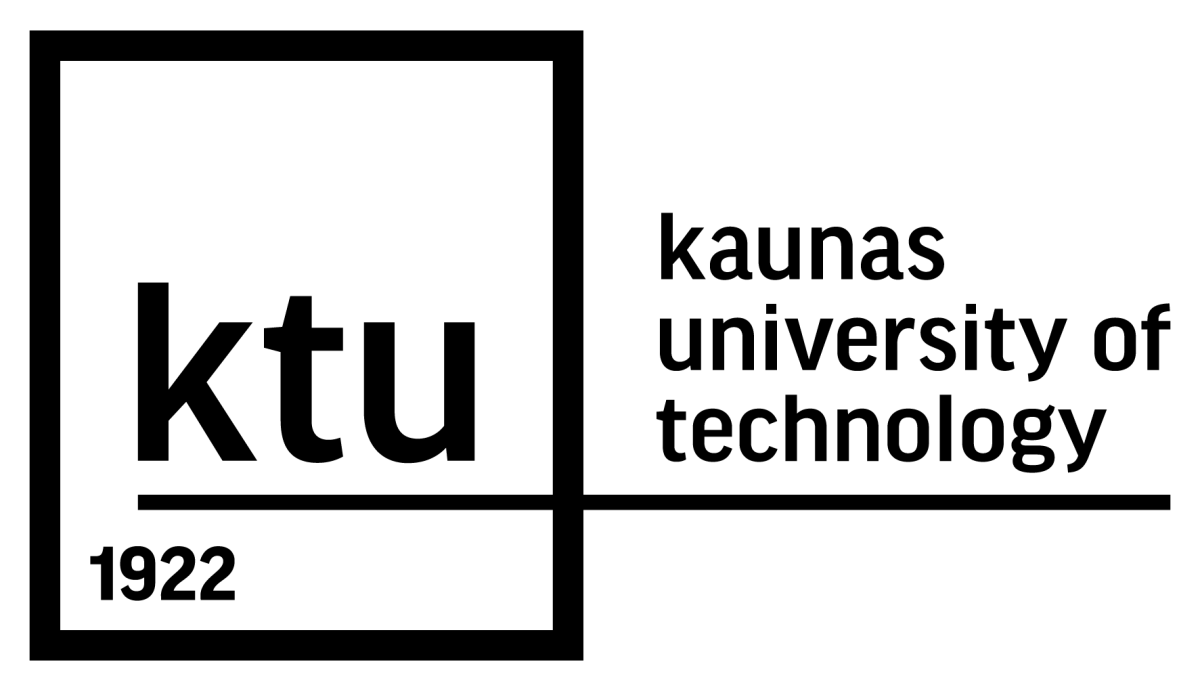 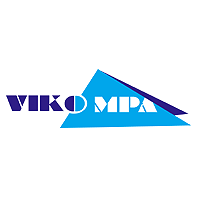 Prizes:Lithuanian Radio Sports Federation – Main CUP for Winner;Lithuanian Amateur Radio Society – 2nd Place;Vytautas Magnus University Radio Club – 3rd Place;Sponsors:Birštonas municipalityBirštonas Sports CentreKaunas University of TechnologyJSC „Vikompa“Become a sponsor ! Call +370-691-44414 Rolandas LY5AAOrganizers:LRSF, KTU RC